International Situations Project TranslationReligiosity scaleTranslation provided by:Pernille Strøbæk, University of Copenhagen, Copenhagen Reference for the ReligiosityLeung, K., Lam, B. C., Bond, M. H., Conway, L. G., Gornick, L. J., Amponsah, B., ... & Busch, H. (2011). Developing and evaluating the social axioms survey in eleven countries: Its relationship with the five-factor model of personality. Journal of Cross-Cultural Psychology, 43, 833-857.The International Situations Project is supported by the National Science Foundation under Grant No. BCS-1528131. Any opinions, findings, and conclusions or recommendations expressed in this material are those of the individual researchers and do not necessarily reflect the views of the National Science Foundation.International Situations ProjectUniversity of California, RiversideDavid Funder, Principal InvestigatorResearchers:  Gwendolyn Gardiner, Erica Baranski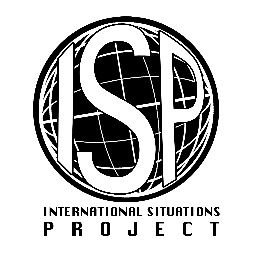 Original EnglishTranslation (Danish)Belief in a religion helps one understand the meaning of life. At være religiøs troende hjælper til at forstå meningen med livet.Religion helps people make good choices for their lives. Religion hjælper mennesker til at træffe gode valg i deres liv.Religious faith contributes to good mental health. Religiøs tro bidrager til et godt mentalt helbred.Religion slows down human progress.Religion sænker den menneskelige progression.There is a supreme being controlling the universe.Der er et højerestående væsen, der har magten over verden.Religion makes people healthier. Religion gør folk sundere.Religion makes people happier. Religion gør folk gladere.Belief in a religion makes people good citizens.At tro på en religion gør mennesker til gode borgere.Religious practice makes it harder for people to think independently.Religiøs praksis gør det sværere for folk at tænke selvstændigt.Only weak people need religion.Kun svage mennesker har brug for en religion.Religion makes people escape from reality.Religion får folk til at flygte fra virkeligheden.Practicing a religion unites people with others. At udøve en religion forener mennesker med hinanden.Religious people are more likely to maintain moral standards. Religiøse mennesker er mere tilbøjelige til at opretholde moralske standarder.Religious beliefs lead to unscientific thinking.Religiøs tro leder mennesker til uvidenskabelig tænkning.Ignorance leads people to believe in a supreme being.Uvidenhed får folk til at tro på et højerestående væsen.Evidence of a supreme being is everywhere for those who seek its signs.Der er beviser for eksistensen af et højerestående væsen overalt for dem, der blot søger efter dets tegnReligion contradicts science.Religion modsiger videnskaben.